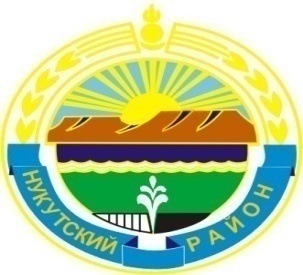 МУНИЦИПАЛЬНОЕ  ОБРАЗОВАНИЕ«НУКУТСКИЙ  РАЙОН»АДМИНИСТРАЦИЯМУНИЦИПАЛЬНОГО  ОБРАЗОВАНИЯ«НУКУТСКИЙ  РАЙОН»ПОСТАНОВЛЕНИЕ21 июня 2019                                                 № 359                                          п. НовонукутскийОб утверждении состава Комиссиипо предоставлению субсидий в целях частичного возмещения транспортных расходовюридических лиц и индивидуальных предпринимателей,осуществляющих выездную торговлю в населенные пункты, где отсутствуют объекты торговли	В соответствии с Положением о предоставлении субсидий в целях частичного возмещения транспортных расходов юридических лиц и индивидуальных предпринимателей, осуществляющих выездную торговлю в населенные пункты, где отсутствуют объекты торговли утвержденным постановлением Администрации муниципального образования «Нукутский район» от 17  мая 2019 года № 298 , руководствуясь статьей 35 Устава муниципального образования «Нукутский район», Администрация  ПОСТАНОВЛЯЕТ:Утвердить Состав Комиссии по предоставлению субсидий в целях частичного возмещения транспортных расходов юридических лиц и индивидуальных предпринимателей, осуществляющих выездную торговлю в населенные пункты, где отсутствуют объекты торговли (Приложение № 1).Опубликовать настоящее постановление в газете «Официальный курьер» и разместить на официальном сайте муниципального образования «Нукутский район».Контроль за исполнением настоящего постановления возложить на первого заместителя мэра муниципального образования «Нукутский район» Акбашева Т.Р.Мэр                                                                        С.Г. ГомбоевПриложение № 1к постановлению АдминистрацииМО «Нукутский район»от 21.06.2019 г. № 359Состав комиссии по предоставлению субсидий в целях частичного возмещения транспортных расходов юридических лиц и индивидуальных предпринимателей, осуществляющих выездную торговлю в населенные пункты, где отсутствуют объекты торговлиАкбашев Тимур Рашидович, первый заместитель мэра муниципального образования «Нукутский район» - председательБоденко Елена Ивановна, вр.и.о. ведущего специалиста по потребительскому рынку и защите прав потребителей Администрации муниципального образования «Нукутский район», секретарьЧлены комиссии:Платонова Надежда Анатольевна, начальник управления экономического развития и труда Администрации муниципального образования «Нукутский район»,Иванова Наталья Афанасьевна, начальник МКУ «Финансовое управление Администрации муниципального образования «Нукутский район»,Бондаренко Григорий Владимирович, главный специалист отдела по архитектуре, строительству и ЖКХ Администрации МО «Нукутский район» 